Miami University Redfins Club Swimming 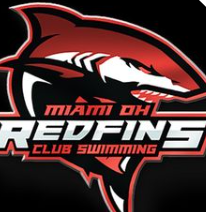 2023 Redfins Fall Invitational Saturday, October 21st Miami University Recreational Sports Center, Oxford, OH Event Contact: Sarah Zipes (937) 838-1342 zipessr@miamioh.edu 	Miami Contact: Terri Shannon (513) 529-8154 shannot1@miamioh.edu Location: Miami University Recreational Sports Center, 750 S Oak St, Oxford, OH 45056 Parking: Campus Avenue Parking Garage, 547 S Campus Ave, Oxford, OH 45056 Limited metered street parking around the facility or free on W. Central Avenue. The Chestnut surface lot is also available for prepaid use (97 W Chestnut St, Oxford, OH 45056). Additional information about visitor parking can be found HERE. Facility: 9x25-yard lanes for warm-ups and competition. 2x25 yard-lanes available for warm-up/cool-down in the dive well during the meet. Spectator seating available at no charge. Swimmers will use the south tunnel entrance to access the facility (refer to map included in meet packet). Entry Deadline: Email all entries to Terri Shannon meetentries@miamioh.edu by October 11 at 12:00 PM. Please send entries in Hytek format and include times achieved within the past year or NT (Relays are excused from this) if possible for seeding purposes.Entry Fees: $15 per swimmer with a cap of $300 per team. Please make checks payable to ‘Miami University Club Swimming’. Fees will be collected at the Presidents’ Meeting. In accordance with Miami University policy, we cannot use payment options such as Venmo, PayPal, etc., and we cannot reimburse teams for late dropouts. Event Limits: Swimmers limited to 4 individual events and unlimited relays. Timing: Touch-pads, timers, and scoreboard digital timing system. All events will be timed finals. Meet Schedule: Doors for swimmers open at 10:15 AM. The pool will be open for warmups at 10:30 AM, and the meet will start at 11:15 AM. Order of Events:Housing: There are a number of hotels in and around Oxford that will be able to accommodate any housing needs. ● Best Western Sycamore Inn: 6 E Sycamore St, Oxford, OH 45056 ● The Elms: 75 S Main St, Oxford, OH 45056 ● Comfort Inn: 5056 College Corner Pike, Oxford, OH 45056 ● Hampton Inn: 375 S College Ave, Oxford, OH 45056 ● Baymont: 5190 College Corner Pike, Oxford, OH 45056 **In case the local options above are full, reference the options below in the Greater-Cincinnati area: ● Holiday Inn Express Middletown: 6575 Terhune Dr, Middletown, OH 45044 ● Quality Inn & Suites: 6475 Culbertson Rd, Franklin, OH 45005 ● Holiday Inn Express & Suites Cincinnati North - Monroe, an IHG Hotel: 120 Senate Dr, Monroe, OH 45050 ● Staybridge Suites Cincinnati North, an IHG Hotel: 8955 Lakota Dr W, West Chester Township, OH 45069 ● Quality Inn & Suites Cincinnati I-275: 11967 Chase Plaza Dr, Cincinnati, OH 45240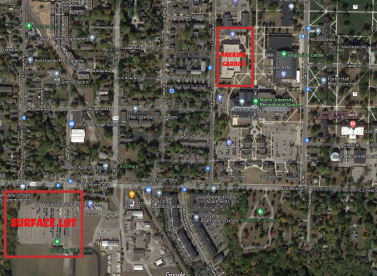 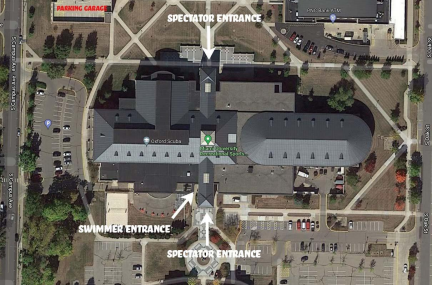 Women’s EventEventMen’s Event1200 Medley Relay23200 Free45200 IM6750 Back89500 Free1011200 Freestyle Relay1210 MINUTE BREAK13100 Free1415100 Fly161750 Breast181950 Free2021100 IM2223100 Back2425100 Breast262750 Fly2829400 Freestyle Relay30